NOME DA RUA, Nº XXX, BAIRROCIDADE, ESTADO(DDD) XXXXX-XXXXXXXX@GMAIL.COMNOME COMPLETO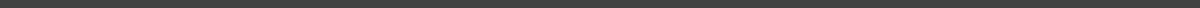 OBJETIVOCompras / FinanceiroFORMAÇÃONome da instituição — Pós-graduação em XXXJANEIRO DE 2016 - DEZEMBRO DE 2018, CIDADE/UFNome da instituição — Formação superior em XXXJANEIRO DE 2011 - DEZEMBRO DE 2015, CIDADE/UFEXPERIÊNCIASNome da empresa 1 Ltda. — Analista de finanças Jr.2015 - 2018Descreva aqui suas funções.Descreva aqui suas funções.Descreva aqui suas funções.Nome da empresa 1 Ltda. — Assistente de finanças2010 - 2014Descreva aqui suas funções.Descreva aqui suas funções.Descreva aqui suas funções.IDIOMASInglês - Leitura: Avançado | Escrita: Avançado | Fala: MédioEspanhol - Leitura: Avançado | Escrita: Médio | Fala: InicianteINFORMAÇÕES COMPLEMENTARESNome do curso - Nome da instituição - Ano.Nome do curso - Nome da instituição - Ano.Trabalho voluntário na Instituição XXX - Ano.Trabalho voluntário na Instituição XXX - Ano.